敏翔股份有限公司　徵才實習生需求表公司地址敏翔股份有限公司敏翔股份有限公司敏翔股份有限公司公司統一編號841993638419936384199363聯絡人劉雅玲/陳佳琪劉雅玲/陳佳琪劉雅玲/陳佳琪職稱專員專員專員電話06-2398899分機2543/254406-2398899分機2543/254406-2398899分機2543/2544E-mailIvy_liu@minhsiang.com.twsera@minhsiang.com.twIvy_liu@minhsiang.com.twsera@minhsiang.com.twIvy_liu@minhsiang.com.twsera@minhsiang.com.tw公司簡介公司簡介公司簡介公司簡介公司簡介公司簡介公司簡介公司簡介敏翔創立於民國82年，主要從事汽車零配件及交通類燈具；致力於LED燈具的生產與研究發展，客戶群跨足歐、美、日、澳洲等國家，員工人數約500人，擁有優秀的經營團隊，秉持著『最好的品質，最佳的成本，最快的交期』的經營理念，追求企業永續經營及成長。我們重視每一位員工，除了有良好工作環境、也提供學習及成長的空間，強化企業競爭力!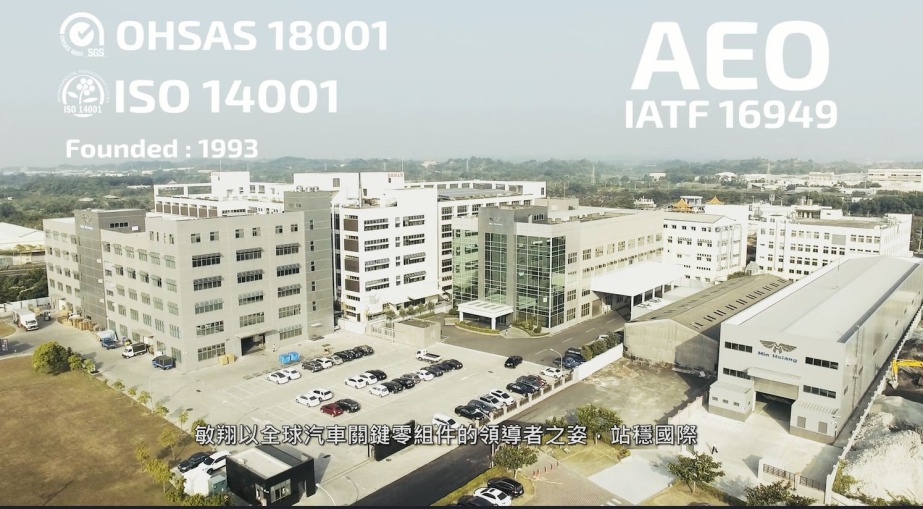 公司影片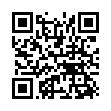 公司網站敏翔創立於民國82年，主要從事汽車零配件及交通類燈具；致力於LED燈具的生產與研究發展，客戶群跨足歐、美、日、澳洲等國家，員工人數約500人，擁有優秀的經營團隊，秉持著『最好的品質，最佳的成本，最快的交期』的經營理念，追求企業永續經營及成長。我們重視每一位員工，除了有良好工作環境、也提供學習及成長的空間，強化企業競爭力!公司影片公司網站敏翔創立於民國82年，主要從事汽車零配件及交通類燈具；致力於LED燈具的生產與研究發展，客戶群跨足歐、美、日、澳洲等國家，員工人數約500人，擁有優秀的經營團隊，秉持著『最好的品質，最佳的成本，最快的交期』的經營理念，追求企業永續經營及成長。我們重視每一位員工，除了有良好工作環境、也提供學習及成長的空間，強化企業競爭力!公司影片公司網站敏翔創立於民國82年，主要從事汽車零配件及交通類燈具；致力於LED燈具的生產與研究發展，客戶群跨足歐、美、日、澳洲等國家，員工人數約500人，擁有優秀的經營團隊，秉持著『最好的品質，最佳的成本，最快的交期』的經營理念，追求企業永續經營及成長。我們重視每一位員工，除了有良好工作環境、也提供學習及成長的空間，強化企業競爭力!公司影片公司網站敏翔創立於民國82年，主要從事汽車零配件及交通類燈具；致力於LED燈具的生產與研究發展，客戶群跨足歐、美、日、澳洲等國家，員工人數約500人，擁有優秀的經營團隊，秉持著『最好的品質，最佳的成本，最快的交期』的經營理念，追求企業永續經營及成長。我們重視每一位員工，除了有良好工作環境、也提供學習及成長的空間，強化企業競爭力!公司影片公司網站敏翔創立於民國82年，主要從事汽車零配件及交通類燈具；致力於LED燈具的生產與研究發展，客戶群跨足歐、美、日、澳洲等國家，員工人數約500人，擁有優秀的經營團隊，秉持著『最好的品質，最佳的成本，最快的交期』的經營理念，追求企業永續經營及成長。我們重視每一位員工，除了有良好工作環境、也提供學習及成長的空間，強化企業競爭力!公司影片公司網站敏翔創立於民國82年，主要從事汽車零配件及交通類燈具；致力於LED燈具的生產與研究發展，客戶群跨足歐、美、日、澳洲等國家，員工人數約500人，擁有優秀的經營團隊，秉持著『最好的品質，最佳的成本，最快的交期』的經營理念，追求企業永續經營及成長。我們重視每一位員工，除了有良好工作環境、也提供學習及成長的空間，強化企業競爭力!公司影片公司網站敏翔創立於民國82年，主要從事汽車零配件及交通類燈具；致力於LED燈具的生產與研究發展，客戶群跨足歐、美、日、澳洲等國家，員工人數約500人，擁有優秀的經營團隊，秉持著『最好的品質，最佳的成本，最快的交期』的經營理念，追求企業永續經營及成長。我們重視每一位員工，除了有良好工作環境、也提供學習及成長的空間，強化企業競爭力!公司影片公司網站主要商品／服務項目主要商品／服務項目主要商品／服務項目主要商品／服務項目主要商品／服務項目主要商品／服務項目主要商品／服務項目主要商品／服務項目汽車零配件及交通類燈具之開發及製造汽車零配件及交通類燈具之開發及製造汽車零配件及交通類燈具之開發及製造汽車零配件及交通類燈具之開發及製造汽車零配件及交通類燈具之開發及製造汽車零配件及交通類燈具之開發及製造汽車零配件及交通類燈具之開發及製造汽車零配件及交通類燈具之開發及製造福利制度福利制度福利制度福利制度福利制度福利制度福利制度福利制度基本工資（月薪）24,000 元福利：勞動節禮金、端午節禮金、中秋禮品、年終獎金、午餐免費、員工制服實習成績於標準之上，且第一份工作繼續於敏翔服務者，承認實習年資基本工資（月薪）24,000 元福利：勞動節禮金、端午節禮金、中秋禮品、年終獎金、午餐免費、員工制服實習成績於標準之上，且第一份工作繼續於敏翔服務者，承認實習年資基本工資（月薪）24,000 元福利：勞動節禮金、端午節禮金、中秋禮品、年終獎金、午餐免費、員工制服實習成績於標準之上，且第一份工作繼續於敏翔服務者，承認實習年資基本工資（月薪）24,000 元福利：勞動節禮金、端午節禮金、中秋禮品、年終獎金、午餐免費、員工制服實習成績於標準之上，且第一份工作繼續於敏翔服務者，承認實習年資基本工資（月薪）24,000 元福利：勞動節禮金、端午節禮金、中秋禮品、年終獎金、午餐免費、員工制服實習成績於標準之上，且第一份工作繼續於敏翔服務者，承認實習年資基本工資（月薪）24,000 元福利：勞動節禮金、端午節禮金、中秋禮品、年終獎金、午餐免費、員工制服實習成績於標準之上，且第一份工作繼續於敏翔服務者，承認實習年資基本工資（月薪）24,000 元福利：勞動節禮金、端午節禮金、中秋禮品、年終獎金、午餐免費、員工制服實習成績於標準之上，且第一份工作繼續於敏翔服務者，承認實習年資基本工資（月薪）24,000 元福利：勞動節禮金、端午節禮金、中秋禮品、年終獎金、午餐免費、員工制服實習成績於標準之上，且第一份工作繼續於敏翔服務者，承認實習年資人力需求人力需求人力需求人力需求人力需求人力需求人力需求人力需求需求部門需求部門人數專長／能力專長／能力專長／能力專長／能力基本薪資管理本部管理本部1具電腦文書能力(Word、Excel、Power Point)大四全學年-校外實習生具電腦文書能力(Word、Excel、Power Point)大四全學年-校外實習生具電腦文書能力(Word、Excel、Power Point)大四全學年-校外實習生具電腦文書能力(Word、Excel、Power Point)大四全學年-校外實習生24000勞保■有　□無■有　□無■有　□無提撥勞退基金提撥勞退基金■有　□無■有　□無健保■有　□無■有　□無■有　□無膳食膳食□自理　■公司提供□自理　■公司提供上班時間每日8小時08:00-17:00，每週40小時（正常工時及延長工時須符合勞動基準法相關規定）每日8小時08:00-17:00，每週40小時（正常工時及延長工時須符合勞動基準法相關規定）每日8小時08:00-17:00，每週40小時（正常工時及延長工時須符合勞動基準法相關規定）輪班輪班□是(請填輪班時間)早　　　　　　　中　　　　　　　晚　　　　　　　■否□是(請填輪班時間)早　　　　　　　中　　　　　　　晚　　　　　　　■否實習
地址台南市歸仁區中山一街99號台南市歸仁區中山一街99號台南市歸仁區中山一街99號輪班輪班□是(請填輪班時間)早　　　　　　　中　　　　　　　晚　　　　　　　■否□是(請填輪班時間)早　　　　　　　中　　　　　　　晚　　　　　　　■否其他附註其他附註其他附註其他附註其他附註其他附註其他附註其他附註行政助理實習內容人事相關協助事項負責一般文書資料處理及歸檔工作3. 其他主管交待事項行政助理實習內容人事相關協助事項負責一般文書資料處理及歸檔工作3. 其他主管交待事項行政助理實習內容人事相關協助事項負責一般文書資料處理及歸檔工作3. 其他主管交待事項行政助理實習內容人事相關協助事項負責一般文書資料處理及歸檔工作3. 其他主管交待事項行政助理實習內容人事相關協助事項負責一般文書資料處理及歸檔工作3. 其他主管交待事項行政助理實習內容人事相關協助事項負責一般文書資料處理及歸檔工作3. 其他主管交待事項行政助理實習內容人事相關協助事項負責一般文書資料處理及歸檔工作3. 其他主管交待事項行政助理實習內容人事相關協助事項負責一般文書資料處理及歸檔工作3. 其他主管交待事項